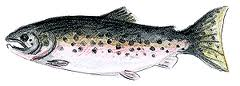 Acktjärn i Linghedhar premiär, lördagen den 24 februari 2024 kl 08:00Dagkortet (12tim) kostar 150kr och löses i automat vid tjärnen eller via ifiske.se 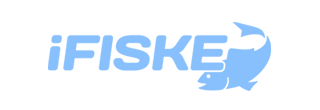 Regler: 1spö och max 2st ädelfiskar/dagkort
(barn under 10 år fiskar på målsmans fiskekort)
För utförligare information om regler, fiskekortspriser mm. gå in på www.linghedsfiske.se      Styrelsen i LFVOF önskar dig välkommen!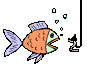 